29.9.HRVATSKI JEZIK-AKVJEŽBAJ PISANJE RUKOPISNOG SLOVA Cc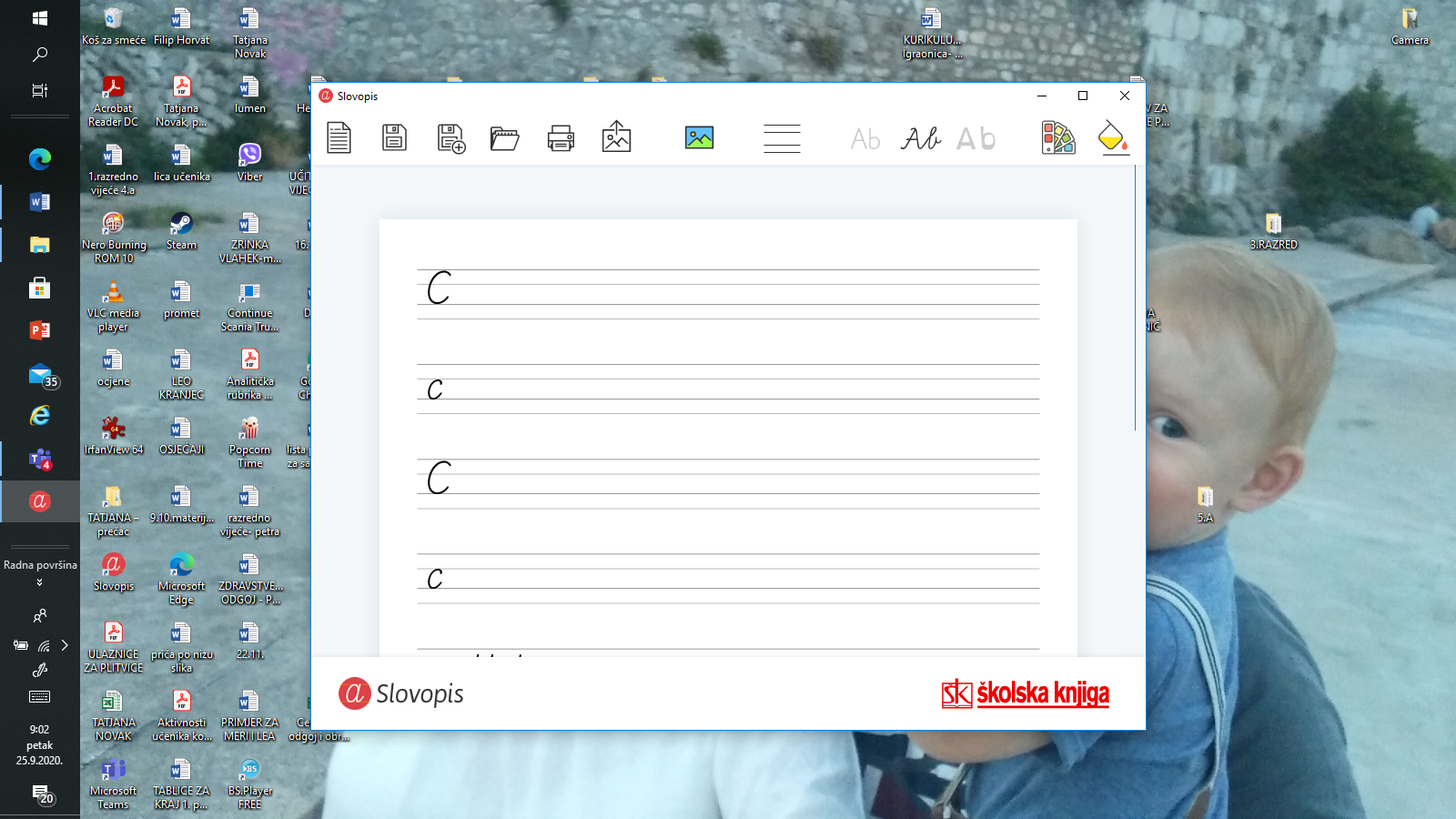 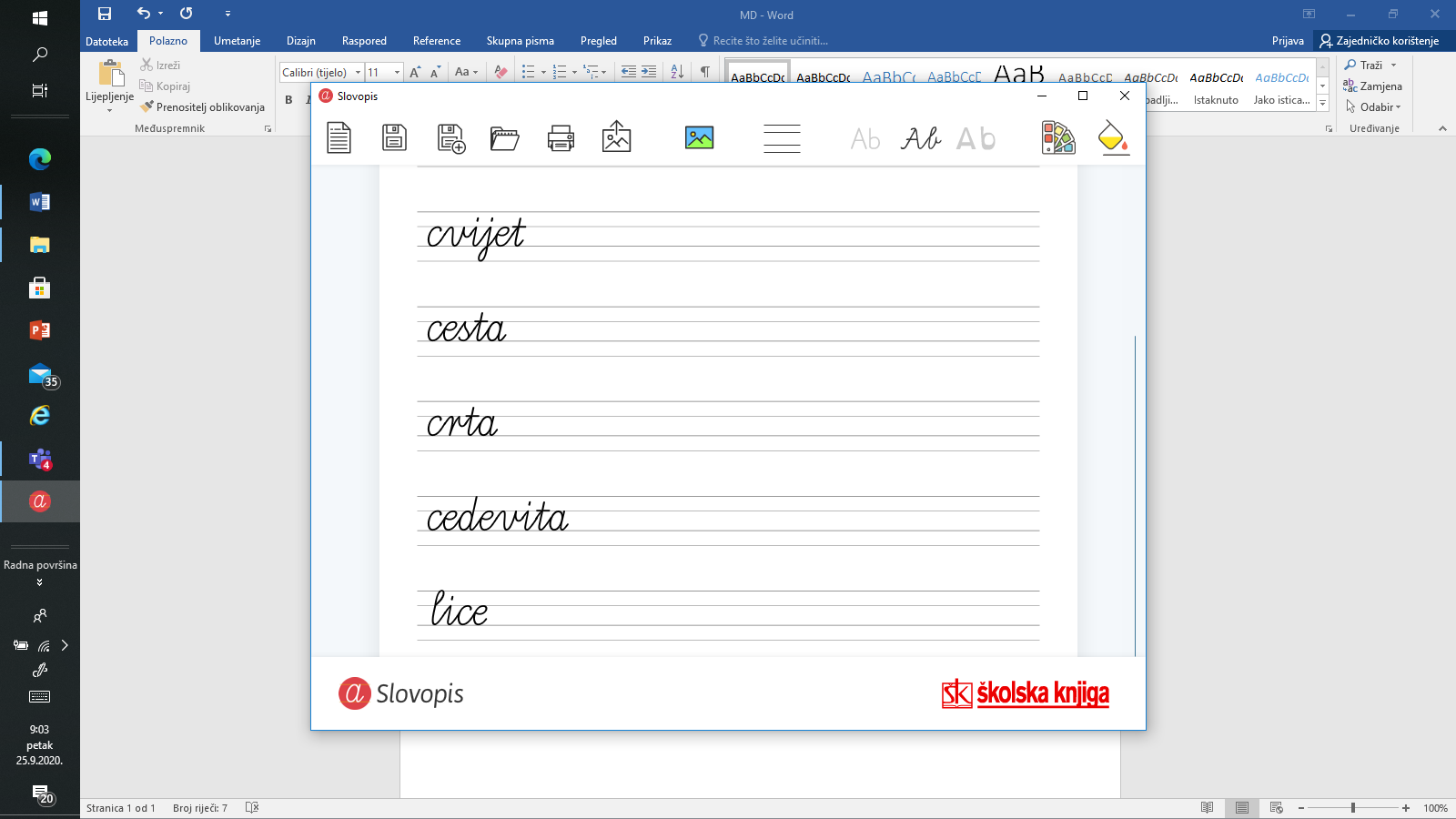 